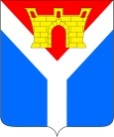 АДМИНИСТРАЦИЯУСТЬ-ЛАБИНСКОГО ГОРОДСКОГО ПОСЕЛЕНИЯУСТЬ-ЛАБИНСКОГО РАЙОНА П О С Т А Н О В Л Е Н И Е                                                    ПРОЕКТот _____________									№ ______г. Усть-ЛабинскО проведении рейтингового голосования по отборуобщественных территорий, подлежащих благоустройству в первоочередном порядке в 2024 г. в соответствии с муниципальной программой «Благоустройство территорий Усть-Лабинского городского поселения» на 2018-2024 гг»В соответствии с Федеральным законом от 6 октября 2003 г. № 131-ФЗ «Об общих принципах организации местного самоуправления в Российской Федерации», постановлением Правительства Российской Федерации от 10 февраля 2017 г. № 169 «Об утверждении Правил предоставления и распределения субсидий из федерального бюджета бюджетам субъектов Российской Федерации на поддержку государственных программ субъектов Российской Федерации и муниципальных программ формирования современной городской среды», Порядком организации и проведения рейтингового голосования по отбору общественных территорий муниципальных образований Краснодарского края, подлежащих благоустройству в первоочередном порядке, утвержденным постановлением главы администрации (губернатора) Краснодарского края от 31 января 2019 г. № 36/1, в целях реализации мероприятий по благоустройству территории Усть-Лабинского городского поселения Усть-Лабинского района, постановляю:1.	Провести рейтинговое голосование на территории Усть-Лабинского городского поселения Усть-Лабинского района по отбору общественных территорий, подлежащих благоустройству в первоочередном порядке в 2024 году в соответствии с муниципальной программой «Благоустройство территорий Усть-Лабинского городского поселения» на 2018-2024 гг», в период c 00:00 часов 15 апреля 2023 года по 24:00 часов 31 мая 2023 года.2. 	Определить, что рейтинговое голосование по отбору общественных территорий, подлежащих благоустройству в первоочередном порядке в 2024 году, будет осуществляться в форме дистанционного онлайн голосования с использованием информационно-телекоммуникационной сети «Интернет» путем использования официального интернет- портала https://za.gorodsreda.ru.3.	Утвердить перечень общественных территорий, выносимых на рейтинговое голосование, подлежащих благоустройству в первоочередном порядке в 2024 году, в рамках реализации муниципальной программы «Благоустройство территорий Усть-Лабинского городского поселения» на 2018- 2024 гг» (прилагается).4.	Установить, что победителем рейтингового голосования по общественным территориям признается общественная территория, набравшая наибольшее число голосов. При равенстве количества голосов, отданных участниками голосования по общественным территориям за две или более общественных территории, приоритет отдается проекту общественной территории, заявка на включение, которого в голосовании поступила раньше.5.	Отделу по общим и организационным вопросам администрации Усть-Лабинского городского поселения Усть-Лабинского района (Владимирова М.А.) обнародовать настоящее постановление путем размещения его на официальном сайте администрации Усть-Лабинского городского поселения Усть-Лабинского района в информационно-телекоммуникационной сети «Интернет» www.gorod-ust-labinsk.ru и на информационных стендах МБУК «Централизованная районная библиотека» МО Усть-Лабинский район.6.	Контроль за выполнением настоящего постановления возложить на заместителя главы Усть-Лабинского городского поселения Усть-Лабинского района Абрамова А.М.7.	Настоящее постановление вступает в силу после его официального обнародования.Глава Усть-Лабинскогогородского поселения Усть-Лабинского района					                 С.А. ГайнюченкоПРИЛОЖЕНИЕ УТВЕРЖДЕНпостановлениемадминистрации Усть-Лабинскогогородского поселенияУсть-Лабинского районаот ______________ № ________ПЕРЕЧЕНЬобщественных территорий, выносимых на рейтинговое голосование, подлежащих благоустройству в первоочередном порядке в 2024 году, в рамках реализации муниципальной программы «Благоустройство территорий Усть-Лабинского городского поселения» на 2018-2024 гг»Заместитель главыУсть-Лабинского городского поселения Усть-Лабинского района 	         					           А.М. АбрамовЛИСТ СОГЛАСОВАНИЯпроекта постановленияадминистрации Усть-Лабинского городского поселения Усть-Лабинского районаот _____________ № ________«О проведении рейтингового голосования по отборуобщественных территорий, подлежащих благоустройству в первоочередном порядке в 2024 году в соответствии с муниципальной программой «Благоустройство территорий Усть-Лабинского городского поселения»на 2018-2024 гг»Проект подготовлен и внесен:Отделом капитального строительстваадминистрации Усть-Лабинского городскогопоселения Усть-Лабинского района               Начальник отдела 							 Д.А. БондарьЗАЯВКАК ПОСТАНОВЛЕНИЮНаименование постановления: «О проведении рейтингового голосования по отбору общественных территорий, подлежащих благоустройству в первоочередном порядке в 2024 году в соответствии с муниципальной программой «Благоустройство территорий Усть-Лабинского городского поселения» на 2018-2024 гг».Проект подготовлен: отделом капитального строительства администрации Усть-Лабинского городского поселения Усть-Лабинский районПостановление разослать:1. Отделу капитального строительства					          -2 экз.2. Общему отделу 									-1 экз.3. Отделу городского хозяйства          					          -1 экз.4. Заместителям главы									-2 экз.Начальник отдела капитального строительства администрации Усть-Лабинскогогородского поселения Усть-Лабинского района							 Д.А. Бондарь                                                                                                            _________2022г.№ п/пНаименованиеНаименование работ1Благоустройство сквера по ул. Красноармейской от дома № 626 до дома № 628 в г.  Усть-ЛабинскеКомплексное благоустройство, устройство зоны отдыха2Благоустройство парковой зоны озера Копытце в г. Усть-Лабинске (2 этап)Комплексное благоустройство, устройство зоны отдыха3Благоустройство сквера по ул. Ленина, 68 и ул. Ленина,70 в г. Усть- ЛабинскеРемонт тротуаров, установка малых архитектурных форм, озеленение.Проект согласован:Заместитель главыУсть-Лабинскогогородского поселения Усть-Лабинского района  А.М. АбрамовНачальник юридического отделаадминистрации Усть-Лабинскогогородского поселенияУсть-Лабинского района               Д.Л. ГорностаевНачальник отдела по общими организационным вопросамадминистрации Усть-Лабинскогогородского поселенияУсть-Лабинского района                                                                  М.А. Владимирова